リハビリテーション空き状況（三郷市内）平成30年10月吉日＜ＰＴ・ＯＴ＞＜ＳＴ＞※○　＝　余裕あり　　△　＝　やや余裕あり　×　＝　ご相談下さい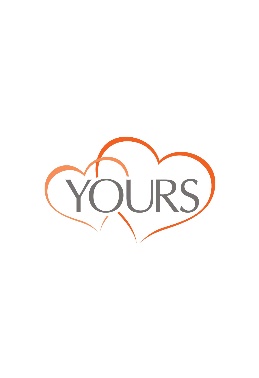 ※利用者様の状況により、空き状況は変化しますので、お気軽にお問合せください。＊＊＊＊＊お問い合わせ先＊＊＊＊＊ユアーズ訪問看護リハビリステーション三郷三郷市早稲田2-17-18-302電話：048-951-2103　FAX:048-951-2768月火水木金土午前中△×△〇〇×午後△△△△〇×月火水木金午前中×××△×午後××△××